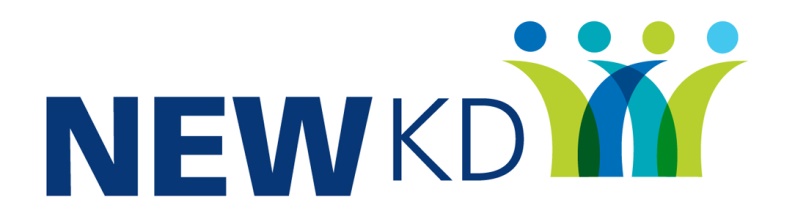 Job Description1.	Local Development Organisation Name:  NEWKD2.	Job Title: Ukrainian Development Support Worker 3.         Reporting to:	Social Inclusion Programme Manager  4.	Salary and Benefits: Development worker scale, point will depend on experience 5.	Job Purpose: To support Ukrainian refugees who are resident in the area in whether in group or residential accommodation. To be link person on the ground where required and or a support person working with other agencies to ensure that the refuges are receiving the required supports.6. 	Base: TBD –NEWKD has offices in Tralee, Listowel, Castleisland, and Dingle 7. 	Contract: 34 hours per week. Fixed Term Contract for a period of 12 months, with a possibility of extension beyond this.  Flexible working hours including some evening & weekend hours.8.	Duties and Responsibilities:Project Initiation and Implementation as per Work ProgrammeTo link with refugees as required, assess needs ,listen to issues and respond effectively in a timely manner To have an understanding of the rights, entitlements and responsibilities of the refugees and communicate these clearly and accurately  Building & maintaining links with key agenciesTo ensure confidentiality as regards personal information and ensure that the support work and related information is GDPR compliantTo conduct the work with an awareness and sensitivity around cross cultural issues 9. 	Budget management and project administrationTo manage budgets for your actions areas as required To maintain accurate files for all funded initiatives as per directed by SICAP guidelines and in line with administration procedures in NEWKD.To adhere to relevant deadlines and reporting mechanisms for budgetary expenditure.Office & Reporting Systems To input into the IRIS system as required To produce written reports as required To follow all general work administration procedures and policies.To produce publicity materials as required General Requirements (for all Staff paid by NEWKD)Participate in effective teamworkWork flexibly including occasional eveningsUndertake such personnel training as may be required to keep up to date and fulfill the professional requirements as identified in this job description.  At all times to adhere to the policies and procedures NEWKD.Carry out any other reasonable duties as requested/necessarySkills Good writing skills to develop reports, promotional materials etc. Ability to plan, organise work and understand planning methodologies Good ICT skills such as Word, Canva or similar, digital survey packages, and ability to use digital technologies such as Zoom, Microsoft Teams.